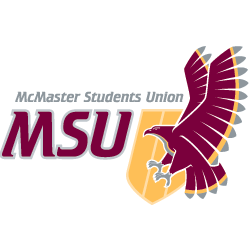 JOB DESCRIPTIONFull Time StaffStudent Opportunity StaffPosition Title:The Silhouette Editor-in-ChiefTerm of Office:May 1 – April 30Supervisor:Board of Directors through the General ManagerRemuneration:Refer to MSU Employment Policy for Full Time EmployeesHours of Work:35 hours per weekGeneral Scope of DutiesThe Executive Editor is responsible for all of the content of The Silhouette, the actions of the staff, and for the expenditures of the paper.Major Duties and ResponsibilitiesMajor Duties and ResponsibilitiesMajor Duties and ResponsibilitiesCategoryPercentSpecificsSupervisory Function                                        20%Supervise the 14 staff members of The Silhouette, members of the Board of Publication, and The Silhouette volunteersConduct performance reviews of each of the members of the Board of PublicationParticipate in the hiring of Editors and Assistant EditorsFinancial & Budgeting Function                       20%Budget manager for The Silhouette Prepare for submission to the Vice-President (Finance); an Annual Budget (May), a Budget Review (December), and a Preliminary Budget (March)Review the general ledger entries and monthly statements to ensure transactions have been properly recordedIn the situation of a discrepancy, all questions and comments will be directed to the attention of the Accounting Department and the Vice-President (Finance)Review bill files weekly and prepare purchase orders as requiredCommunications Function                           20%Voting member of the Silhouette Board of Publication (shall call meetings at least once a month)Chair all staff meetings at least one annuallyAdvertising & Promotions Function    10%Work with Underground Media & Design to ensure proper Ad-to-Editorial ratioAid in the creation of the Welcome Week Preview as requiredThe Silhouette30%Layout of newspaper on computerEditing Opinions, Editorial, and Misc. sections of the SilhouetteCreation of the run sheet of paperPublishing of summer edition of The Silhouette (without paid staff)Write articles for The Silhouette as requiredKnowledge, Skills and AbilitiesComputer knowledge (i.e. Pagemaker, Photoshop, and WordPerfect)Computer system (hardware) managementEditing skillsLayout knowledgeManagement skillsWriting skillsInterpersonal skills required to relate with staffKnowledge of Media Law and Canadian Press styleEffort & ResponsibilityEffort required to pay attention to detailEffort required to maintain thought during long nightsWorking ConditionsOpen office (with many computer terminals and a lounge)Time demands may exceed stated hours of workLate eveningsTraining and ExperiencePrevious experience as an Editor with The Silhouette is preferredComputer experience preferredHands on training in summer months is essentialParticipation in annual MSU Management Training required (provided)EquipmentComputer equipment for layout and word processing